中山市归国华侨联合会关于转发《关于进一步做好创建侨界人文社区工作的通知》的通知各镇区侨联：现将《关于进一步做好创建侨界人文社区工作的通知》（粤侨联通〔2016〕5号）转发给你们，请各镇区侨联按《通知》精神，结合《关于进一步开展创建侨界人文社区的工作方案》，认真对照创建标准，不断优化创建条件。对已具备一定条件的社区要积极做好2016年广东省侨界人文社区的申报工作，并于2016年７月30日前将《广东省侨界人文社区申报表》推荐表和自评报告纸质材料（签字并盖章）一式一份、电子版（可在中山市侨联网站“广东侨界人文社区建设”专栏中下载，网址：www.zsql.org/）报至中山市侨联宣传部。　　联系人：刘允立，联系电话：88868318，传真：88845607，E-mail:zsqltx@126.com。    附件：1、关于进一步做好创建侨界人文社区工作的通知（粤侨联通〔2016〕5号）　　　   2、广东侨界人文社区申报表　　　   3、自评报告要求                              中山市归国华侨联合会                                 2016年5月25日附件1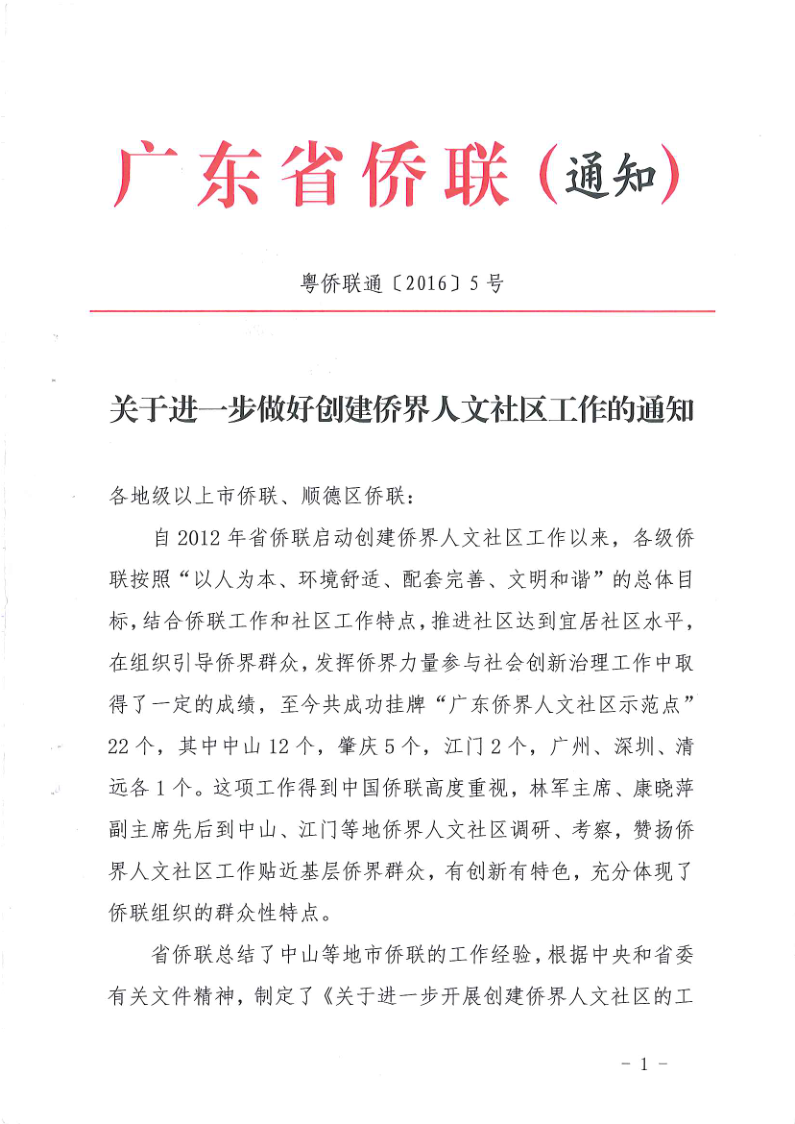 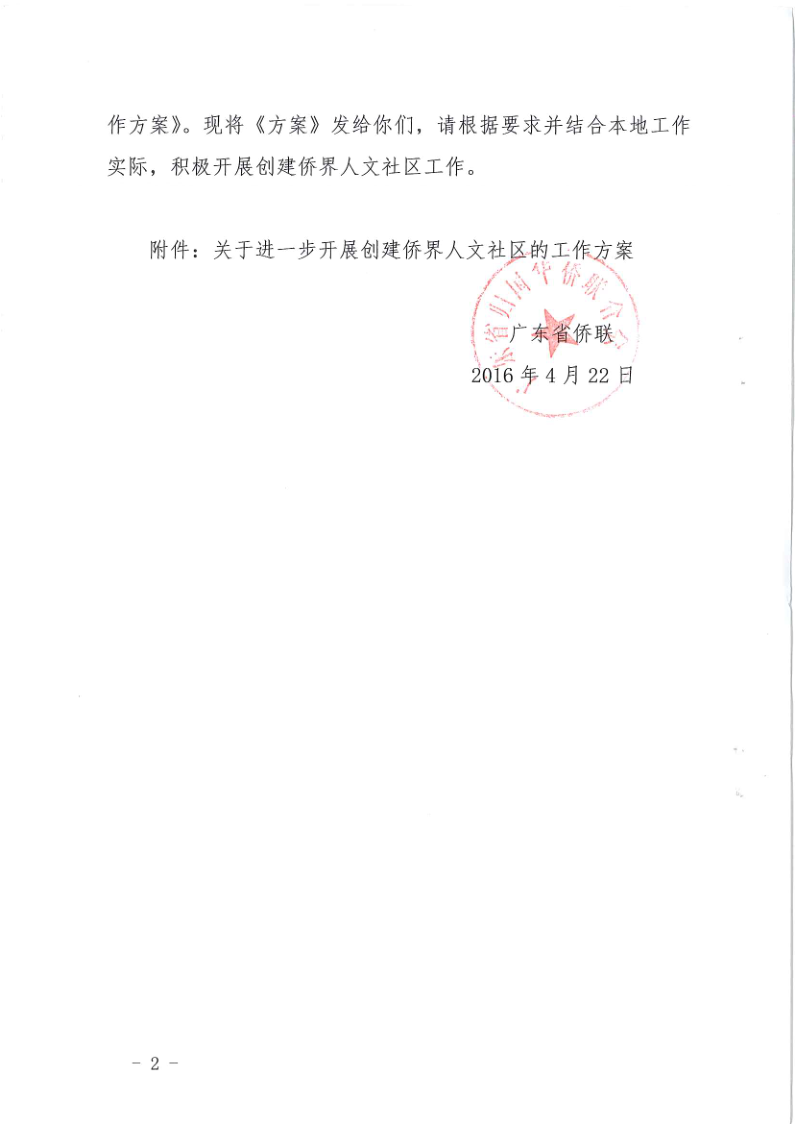 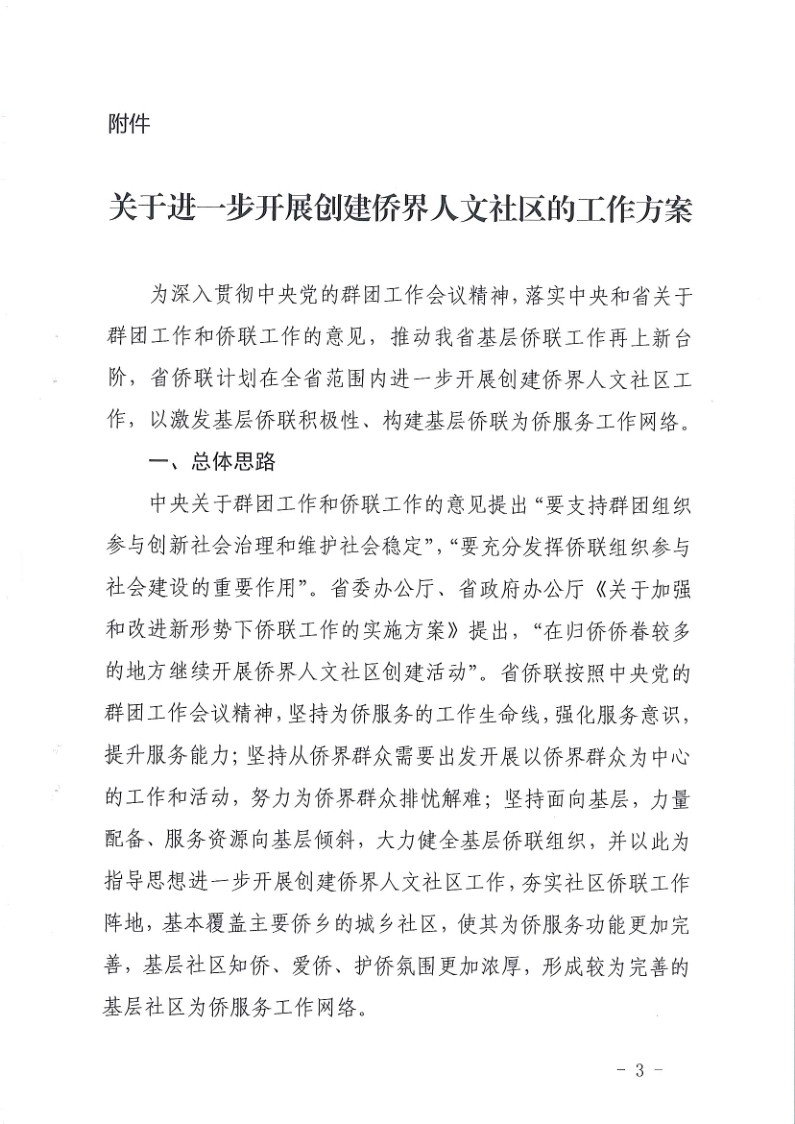 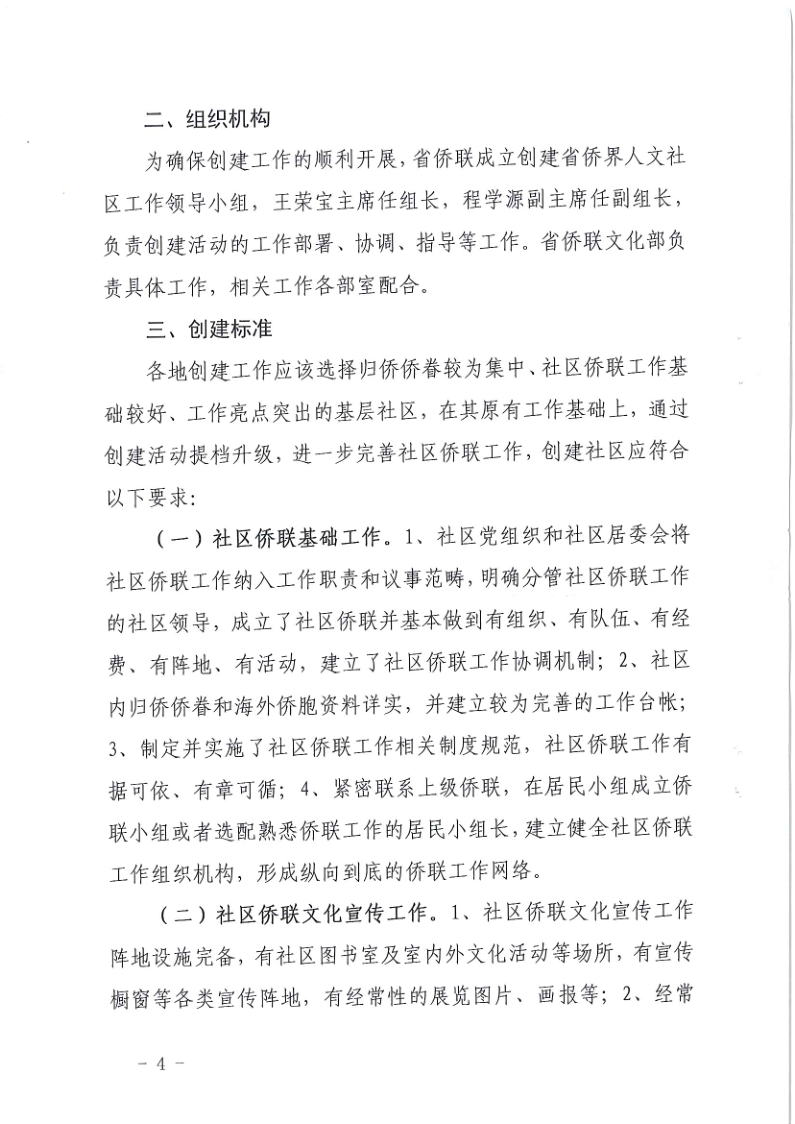 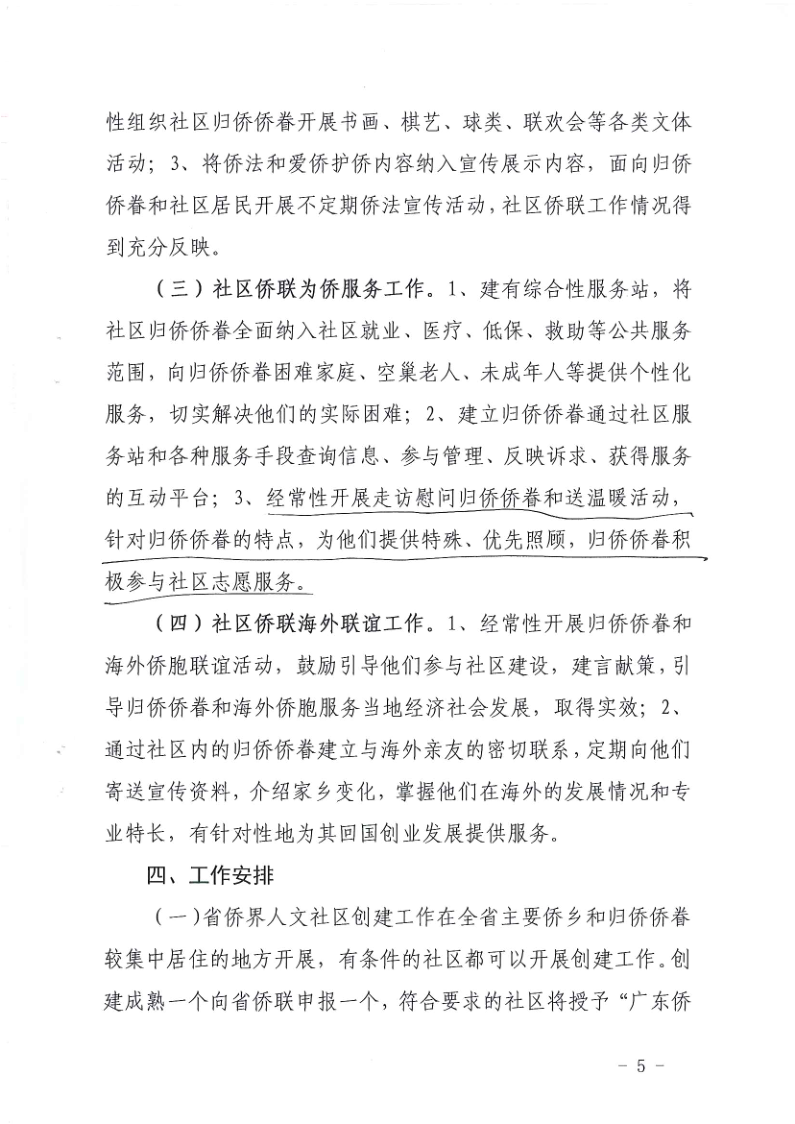 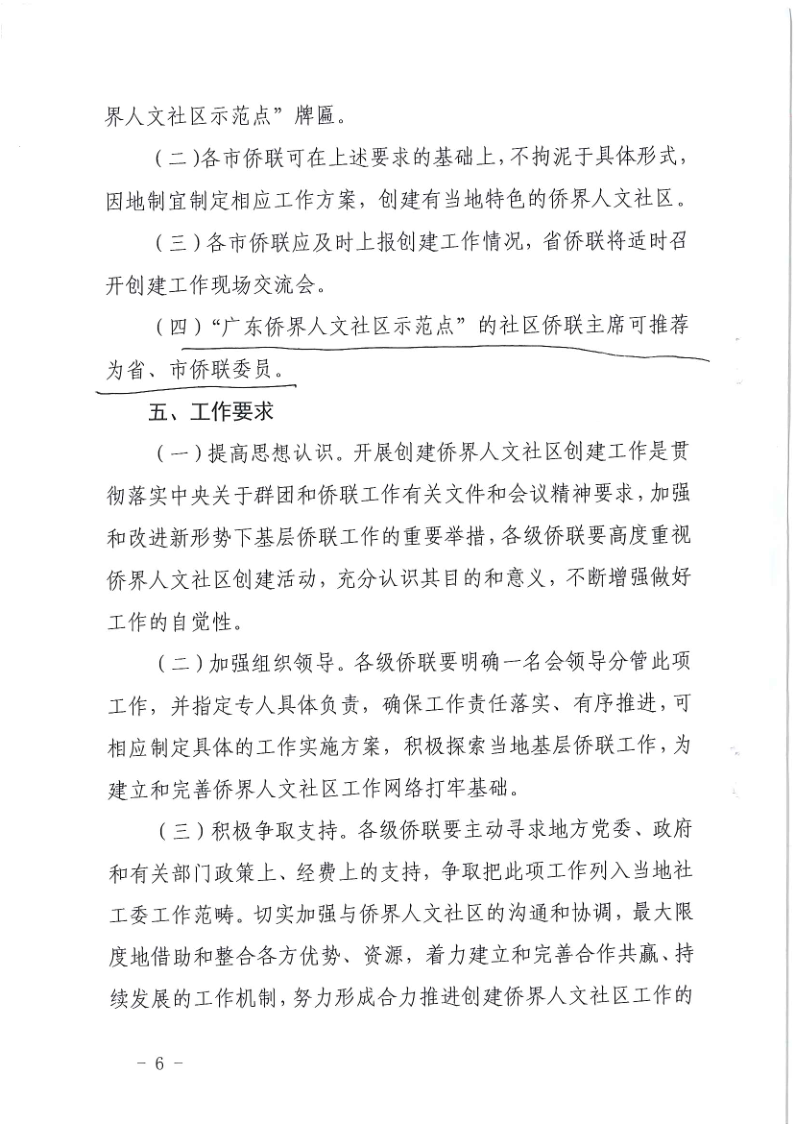 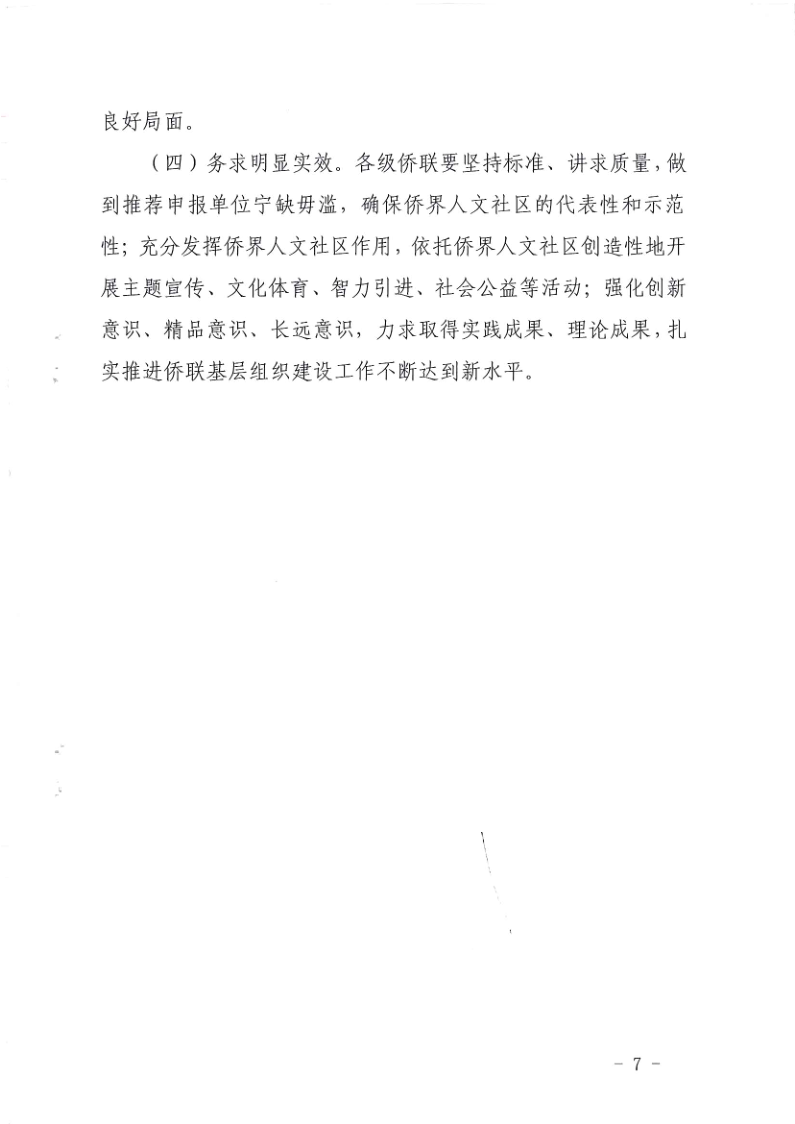 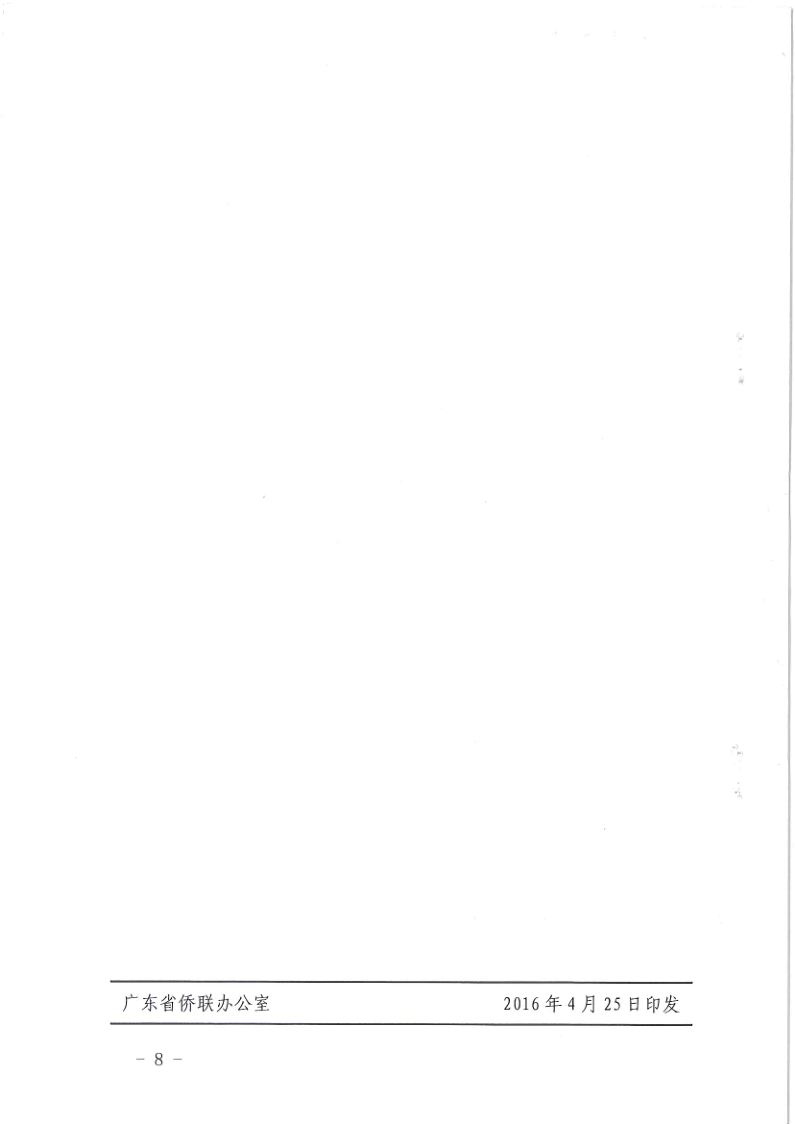 附件2广东省侨界人文社区申报表申报社区（盖章）：                     申报时间：                            填表人：                              联系电话：                            所在地区：               市（区）                         县（区）附件3自评报告要求内容包括：社区概况。包括：1.社区历史、人口、面积、经济文化等基本情况；　　　2.社区侨情（港澳、海外乡亲基本情况，华侨与家乡互动情况等）；　　　3.社区社会服务基本设施等情况。社区优势。包括：1.社区软硬件建设；　　　　 2.社区为侨服务的工作举措；         3.社区侨界文化氛围的建设。后续发展计划。包括：1.如何进一步丰富侨界人文社区的内涵建设；      2.自觉发挥自身优势参与社会治理等。字数要求：2000字左右。一、社区基本情况                                                一、社区基本情况                                                一、社区基本情况                                                一、社区基本情况                                                一、社区基本情况                                                一、社区基本情况                                                一、社区基本情况                                                社区名称  社区名称  社区面积社区面积         km²          km² 楼栋分布数量楼栋分布数量栋居住总人口数居住总人口数人 人 居住总户数  居住总户数  户负责人联系电话联系电话联系人 联系电话联系电话通讯地址邮政编码电子邮箱电子邮箱二、任务目标达成情况二、任务目标达成情况二、任务目标达成情况二、任务目标达成情况二、任务目标达成情况二、任务目标达成情况二、任务目标达成情况三、镇（区）侨联推荐意见（盖章）     年     月    日三、镇（区）侨联推荐意见（盖章）     年     月    日三、镇（区）侨联推荐意见（盖章）     年     月    日三、镇（区）侨联推荐意见（盖章）     年     月    日三、镇（区）侨联推荐意见（盖章）     年     月    日三、镇（区）侨联推荐意见（盖章）     年     月    日三、镇（区）侨联推荐意见（盖章）     年     月    日四、市侨联推荐意见（盖章）     年     月    日四、市侨联推荐意见（盖章）     年     月    日四、市侨联推荐意见（盖章）     年     月    日四、市侨联推荐意见（盖章）     年     月    日四、市侨联推荐意见（盖章）     年     月    日四、市侨联推荐意见（盖章）     年     月    日四、市侨联推荐意见（盖章）     年     月    日